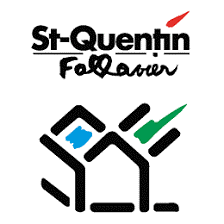 PLU de la commune de St Quentin FallavierDossier d’enquête publique- Sommaire – Pièce 0SommaireSommaireSommairePièce 0Pièce 0PLUPLUPLUPLUPLURapport de présentationTome 1Tome 1Pièce 1.1Pièce 1.1Rapport de présentationTome 2Tome 2Pièce 1.2Pièce 1.2PADDPADDPADDPièce 2Pièce 2Orientations d’aménagement et de programmationOrientations d’aménagement et de programmationOrientations d’aménagement et de programmationPièce 3Pièce 3Règlement écritRèglement écritRèglement écritPièce 4Pièce 4 ZonageZonage St Quentin NordZonage St Quentin NordPièce .5.1Pièce .5.1 ZonageZonage St Quentin SudZonage St Quentin SudPièce 5.2Pièce 5.2Zonage et autres contraintesZonage et aléas NordZonage et aléas NordPièce 6.1Pièce 6.1Zonage et autres contraintesZonage et aléas SudZonage et aléas SudPièce 6.2Pièce 6.2Zonage et autres contraintesZonage et autres contraintes NordZonage et autres contraintes NordPièce 6.3Pièce 6.3Zonage et autres contraintesZonage et autres contraintes SudZonage et autres contraintes SudPièce 6.4Pièce 6.4AnnexesAnnexesAnnexesAnnexes sanitairesAnnexe sanitaire déchetsAnnexe sanitaire déchetsPièce 7.1Pièce 7.1Annexes sanitairesAnnexe sanitaire eauAnnexe sanitaire eauPièce 7.2Pièce 7.2Annexes sanitairesAnnexe sanitaire assainissementAnnexe sanitaire assainissementPièce 7.3Pièce 7.3Servitudes d’utilité publiqueServitudes d’utilité publiquePièce 7.4Pièce 7.4PPRT SIGMAPièce 7.4.1Pièce 7.4.1GRT GazPièce 7.4.2Pièce 7.4.2SKMPièce 7.4.3Pièce 7.4.3SPSEPièce 7.4.4Pièce 7.4.4PEBPièce 7.4.5Pièce 7.4.5Plan des SUPPièce 7.4.6Pièce 7.4.6PPRT TotalPièce 7.4.7Pièce 7.4.7Etude géodéris risque minierEtude géodéris risque minierEtude géodéris risque minierPièce 7.5Pièce 7.5Classement sonoreClassement sonoreClassement sonorePièce 7.6Pièce 7.6Etude aléas alpgéorisque Etude aléas alpgéorisque Etude aléas alpgéorisque Pièce 7.7Pièce 7.7SPR et PDASPR et PDASPR et PDAPièce 7.8Pièce 7.8MRAEMRAEMRAEMRAEMRAEDécision MRAEDécision MRAEPièce 8Pièce 8Avis des PPAAvis des PPAAvis des PPAAvis des PPAAvis des PPAAvis des PPAAvis des PPAPièce 9Pièce 9Actes procédureActes procédureActes procédureActes procédureActes procédureDélibérations Délibérations Pièce 10Pièce 10Notice Notice Notice Notice Notice Notice au titre des articles R. 123-5 alinéa 1 et R. 123-8 2° du Code de l'environnementEt mentions des textes régissant l’enquête intégrés à la noticeNotice au titre des articles R. 123-5 alinéa 1 et R. 123-8 2° du Code de l'environnementEt mentions des textes régissant l’enquête intégrés à la noticePièce 11Pièce 11